		Noelle Klyce		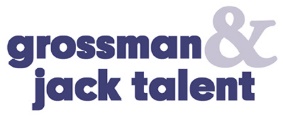 Cell: (773) 420-8079	 E-mail: noellemoriahklyce@gmail.comRepresented by Grossman & Jack Talent Chicago (312) 587-1155Hair:  Black			Weight:  150 lbs. 		Vocal Range:  AltoEyes:  Brown		 	Height:  5’5½”		Theatre						Role			       DirectorHenry IV Part One                                        Westmoreland/Gadshill      Robert QuinlanThe Winter’s Tale	          Camilla			       Nisi SturgisBarbecue	          Adlean			       Chuck SmithAll the King’s Men	                                         Judge Irwin                        Tom MitchellRomeo and Juliet	        Nurse			       Robert AndersonDontrell, Who Kissed the Sea	                        Mom (Sophia Jones)	       Tyrone PhillipsJohn Steinbeck’s Grapes of Wrath                 Floyd’s Wife                      Bill BrownThe Other Shore	                                             Mad Woman                      Sandi ZielinskiSaved, Sanctified, and Scandalous		Angel			       Clyde R. JonesKasimu & the Coconut Palm			Fine Miss Vine	       Runako Jahi	Ama and the Magic Toybox			Mrs. Montgomery	       Runako JahiInvitation to a Stranger			Precious Spencer	       Deanna ReedDestination Freedom				Lena Horne 		       Runako JahiCasting Stones					Boo/Lula Mae		       Deanna ReedReading Machine on Sunnyside Lane		Lexus			       Runako JahiTelevisionNBC (Extra Work)		Chicago P.D., Season 3                 Matt Olmstead, ProducerVoiceoverBlack Mean Girl	Phantom Pain                                  Laura Sturm, DirectorTraining				InstructorsCommercial Work		Connie Foster (Act One Studio)Acting				Runako Jahi (ETA Creative Arts Foundation)	Aural Skills			Theophilus Reed (ETA Creative Arts Foundation)Dunham Technique		Geraldine Williams (ETA Creative Arts Foundation)EducationU of I at Urbana-Champaign		BFA in Acting - May 2018Special SkillsIntermediate Tap - Can do Left Split - Crocheting - Hip Hop - Beginning Ballet – Singing(Eleven Years) – Intermediate Rollerskating - Can play “Anytime” by Brian McKnight and “Outstanding” by The Gap Band on Piano – Speaks Spanish and Portuguese